AGENDA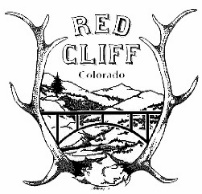 Meeting of the Board of Trustees=PUBLIC WELCOME=Town of Red Cliff Chambers 400 Pine Street, Red CliffTUESDAY, MAY 3, 2022, at 7:00PMCALL TO ORDER 			ROLL CALL									Mayor Duke Gerber		Trustee Art Fox 		Trustee Cassi MacUmber     		Trustee Dana Veljacic		Trustee Mary Walker		Trustee Bob HillTrustee Ben Kleimer		Administrator Barb Smith	Clerk Melissa MathewsPLEDGE OF ALLEGIANCEAPPROVAL OF AGENDA - Items to be added or pulled from the agendaAPPROVAL OF MINUTESApril 19, 2022PUBLIC COMMENTS - For items not on the agenda, please keep comments to five minutes or less.  DISCUSSION & ACTION ITEMSGoPro Mountain Games Event Application, Peggy WolfeUPDATESMayor UpdateAdministrator UpdateOther Staff/Trustee UpdatesBILL PAYGeneral AccountEnterprise AccountCommunity Fund AccountADJOURNMENT The agenda is provided for informational purposes only; Board of Trustees, while in session, may consider additional items.  Accommodations for handicapped individuals can be made upon request. This institution is an equal opportunity provider. 